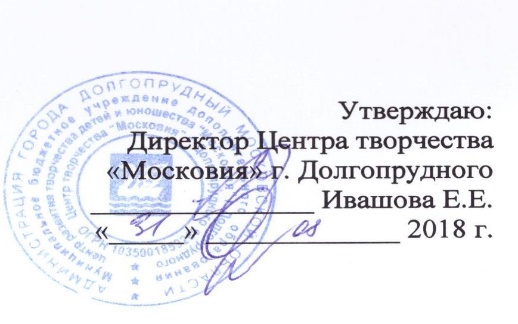 Календарный учебный график Детский театр-студия «Таланто»1-го года обучения1 группа 4-го года обучения1 группа№п/пМесяц Число Время проведения занятияФорма занятияКол-во часовТема занятияМесто проведенияФорма контроля1Сентябрь314:20-16:00Лекция2Вводное занятие, техника безопасности.КабинетОпрос2514:20-16:00Практическое занятие1,50,5Основы актёрского мастерства.Танец.Зал Наблюдение31014:20-16:00Практическое занятие11Техника речи.Пластика.ЗалНаблюдение41214:20-16:00Практическое занятие1,50,5Основы актёрского мастерства.Танец.ЗалНаблюдение51714:20-16:00Практическое занятие11Техника речи.Пластика.ЗалНаблюдение61914:20-16:00Практическое занятие1,50,5Основы актёрского мастерства.Танец.ЗалНаблюдение72414:20-16:00Практическое занятие11Техника речи.Пластика.ЗалНаблюдение82614:20-16:00Практическое занятие1,50,5Основы актёрского мастерства.Танец.ЗалНаблюдение9Октябрь114:20-16:00Практическое занятие1,50,5Основы актёрского мастерства.Танец.ЗалНаблюдение10314:20-16:00Практическое занятие11Техника речи.Пластика.ЗалНаблюдение11814:20-16:00Практическое занятие1,50,5Основы актёрского мастерства.Танец.ЗалНаблюдение121014:20-16:00Практическое занятие11Техника речи.Пластика.ЗалНаблюдение131514:20-16:00Практическое занятие1,50,5Основы актёрского мастерства.Танец.ЗалНаблюдение141714:20-16:00Практическое занятие11Техника речи.Пластика.ЗалНаблюдение152214:20-16:00Практическое занятие1,50,5Основы актёрского мастерства.Танец.ЗалНаблюдение162414:20-16:00Практическое занятие11Техника речи.Пластика.ЗалНаблюдение172914:20-16:00Практическое занятие1,50,5Основы актёрского мастерства.Танец.ЗалНаблюдение183114:20-16:00Практическое занятие11Техника речи.Пластика.ЗалНаблюдение19Ноябрь514:20-16:00Практическое занятие11Техника речи.Пластика.ЗалНаблюдение20714:20-16:00Практическое занятие1,50,5Основы актёрского мастерства.Танец.ЗалНаблюдение211214:20-16:00Практическое занятие11Техника речи.Пластика.ЗалНаблюдение221414:20-16:00Практическое занятие1,50,5Основы актёрского мастерства.Танец.ЗалНаблюдение231914:20-16:00Практическое занятие11Техника речи.Пластика.ЗалНаблюдение242114:20-16:00Практическое занятие1,50,5Основы актёрского мастерства.Танец.ЗалНаблюдение252614:20-16:00Практическое занятие11Техника речи.Пластика.ЗалНаблюдение262814:20-16:00Практическое занятие1,50,5Основы актёрского мастерства.Танец.ЗалНаблюдение27Декабрь314:20-16:00Практическое занятие1,50,5Основы актёрского мастерства.Танец.ЗалНаблюдение28514:20-16:00Практическое занятие11Техника речи.Пластика.ЗалНаблюдение291014:20-16:00Практическое занятие1,50,5Основы актёрского мастерства.Танец.ЗалНаблюдение301214:20-16:00Практическое занятие11Техника речи.Пластика.ЗалНаблюдение311714:20-16:00Практическое занятие1,50,5Основы актёрского мастерства.Танец.ЗалНаблюдение321914:20-16:00Практическое занятие11Техника речи.Пластика.ЗалНаблюдение332414:20-16:00Практическое занятие1,50,5Основы актёрского мастерства.Танец.ЗалНаблюдение342614:20-16:00Практическое занятие11Техника речи.Пластика.ЗалНаблюдение353114:20-16:00Практическое занятие1,50,5Основы актёрского мастерства.Танец.ЗалНаблюдение36Январь1414:20-16:00Практическое занятие11Техника речи.Пластика.ЗалНаблюдение371614:20-16:00Практическое занятие1,50,5Основы актёрского мастерства.Танец.ЗалНаблюдение382114:20-16:00Практическое занятие11Техника речи.Пластика.ЗалНаблюдение392314:20-16:00Практическое занятие1,50,5Основы актёрского мастерства.Танец.ЗалНаблюдение402814:20-16:00Практическое занятие11Техника речи.Пластика.ЗалНаблюдение413014:20-16:00Практическое занятие1,50,5Основы актёрского мастерства.Танец.ЗалНаблюдение42Февраль414:20-16:00Практическое занятие11Техника речи.Пластика.ЗалНаблюдение43614:20-16:00Практическое занятие1,50,5Основы актёрского мастерства.Танец.ЗалНаблюдение441114:20-16:00Практическое занятие11Техника речи.Пластика.ЗалНаблюдение451314:20-16:00Практическое занятие1,50,5Основы актёрского мастерства.Танец.ЗалНаблюдение461814:20-16:00Практическое занятие11Техника речи.Пластика.ЗалНаблюдение472014:20-16:00Практическое занятие1,50,5Основы актёрского мастерства.Танец.ЗалНаблюдение482714:20-16:00Практическое занятие1,50,5Основы актёрского мастерства.Танец.ЗалНаблюдение49Март414:20-16:00Практическое занятие1,50,5Основы актёрского мастерства.Танец.ЗалНаблюдение50614:20-16:00Практическое занятие11Техника речи.Пластика.ЗалНаблюдение511114:20-16:00Практическое занятие1,50,5Основы актёрского мастерства.Танец.ЗалНаблюдение521314:20-16:00Практическое занятие11Техника речи.Пластика.ЗалНаблюдение531814:20-16:00Практическое занятие1,50,5Основы актёрского мастерства.Танец.ЗалНаблюдение542014:20-16:00Практическое занятие11Техника речи.Пластика.ЗалНаблюдение552514:20-16:00Практическое занятие1,50,5Основы актёрского мастерства.Танец.ЗалНаблюдение562714:20-16:00Практическое занятие11Техника речи.Пластика.ЗалНаблюдение57Апрель114:20-16:00Практическое занятие11Техника речи.Пластика.ЗалНаблюдение58314:20-16:00Практическое занятие1,50,5Основы актёрского мастерства.Танец.ЗалНаблюдение59814:20-16:00Практическое занятие11Техника речи.Пластика.ЗалНаблюдение601014:20-16:00Практическое занятие1,50,5Основы актёрского мастерства.Танец.ЗалНаблюдение611514:20-16:00Практическое занятие11Техника речи.Пластика.ЗалНаблюдение621714:20-16:00Практическое занятие1,50,5Основы актёрского мастерства.Танец.ЗалНаблюдение632214:20-16:00Практическое занятие11Техника речи.Пластика.ЗалНаблюдение642414:20-16:00Практическое занятие1,50,5Основы актёрского мастерства.Танец.ЗалНаблюдение652914:20-16:00Практическое занятие11Техника речи.Пластика.ЗалНаблюдение66Май614:20-16:00Практическое занятие1,50,5Основы актёрского мастерства.Танец.ЗалНаблюдение67814:20-16:00Практическое занятие11Техника речи.Пластика.ЗалНаблюдение681314:20-16:00Практическое занятие1,50,5Основы актёрского мастерства.Танец.ЗалНаблюдение691514:20-16:00Практическое занятие11Техника речи.Пластика.ЗалНаблюдение702014:20-16:00Практическое занятие1,50,5Основы актёрского мастерства.Танец.ЗалНаблюдение712214:20-16:00Практическое занятие11Техника речи.Пластика.ЗалНаблюдение722714:20-16:00Практическое занятие1,50,5Основы актёрского мастерства.Танец.ЗалНаблюдение732914:20-16:00Практическое занятие11Техника речи.Пластика.ЗалНаблюдение№п/пМесяц Число Время проведения занятияФорма занятияКол-во часовТема занятияМесто проведенияФорма контроля1Сентябрь111:00-13:35Практическое занятиеЛекция111Вводное занятие, техника безопасности.ПсихотехникаИстория театраЗал2415:55-18:30Практическое занятие1,510,5Актёрское мастерствоСценическая речьОраторское искусствоЗалНаблюдение3811:00-13:35Практическое занятиеЛекция111Сценическое движениеПсихотехникаИстория театраЗалНаблюдение41115:55-18:30Практическое занятие1,510,5Актёрское мастерствоСценическая речьОраторское искусствоЗалНаблюдение51511:00-13:35Практическое занятиеЛекция111Сценическое движениеГримИстория театраЗалНаблюдение61815:55-18:30Практическое занятие1,510,5Актёрское мастерствоСценическая речьОраторское искусствоЗалНаблюдение72211:00-13:35Практическое занятиеЛекция111Сценическое движениеПсихотехникаИстория театраЗалНаблюдение82515:55-18:30Практическое занятие1,510,5Актёрское мастерствоСценическая речьОраторское искусствоЗалНаблюдение92911:00-13:35Практическое занятиеЛекция111Сценическое движениеГримИстория театраЗалНаблюдение10Октябрь215:55-18:30Практическое занятие1,510,5Актёрское мастерствоСценическая речьОраторское искусствоЗалНаблюдение11611:00-13:35Практическое занятиеЛекция111Сценическое движениеПсихотехникаИстория театраЗалНаблюдение12915:55-18:30Практическое занятие1,510,5Актёрское мастерствоСценическая речьОраторское искусствоЗалНаблюдение131311:00-13:35Практическое занятиеЛекция111Сценическое движениеГримИстория театраЗалНаблюдение141615:55-18:30Практическое занятие1,510,5Актёрское мастерствоСценическая речьОраторское искусствоЗалНаблюдение152011:00-13:35Практическое занятиеЛекция111Сценическое движениеПсихотехникаИстория театраЗалНаблюдение162315:55-18:30Практическое занятие1,510,5Актёрское мастерствоСценическая речьОраторское искусствоЗалНаблюдение172711:00-13:35Практическое занятиеЛекция111Сценическое движениеГримИстория театраЗалНаблюдение183015:55-18:30Практическое занятие1,510,5Актёрское мастерствоСценическая речьОраторское искусствоЗалНаблюдение19Ноябрь311:00-13:35Практическое занятиеЛекция111Сценическое движениеПсихотехникаИстория театраЗалНаблюдение20615:55-18:30Практическое занятие1,510,5Актёрское мастерствоСценическая речьОраторское искусствоЗалНаблюдение211011:00-13:35Практическое занятиеЛекция111Сценическое движениеПсихотехникаИстория театраЗалНаблюдение221315:55-18:30Практическое занятие1,510,5Актёрское мастерствоСценическая речьОраторское искусствоЗалНаблюдение231711:00-13:35Практическое занятиеЛекция111Сценическое движениеГримИстория театраЗалНаблюдение242015:55-18:30Практическое занятие1,510,5Актёрское мастерствоСценическая речьОраторское искусствоЗалНаблюдение252411:00-13:35Практическое занятиеЛекция111Сценическое движениеПсихотехникаИстория театраЗалНаблюдение262715:55-18:30Практическое занятие1,510,5Актёрское мастерствоСценическая речьОраторское искусствоЗалНаблюдение27Декабрь111:00-13:35Практическое занятие1,510,5Актёрское мастерствоСценическая речьОраторское искусствоЗалНаблюдение28415:55-18:30Практическое занятиеЛекция111Сценическое движениеПсихотехникаИстория театраЗалНаблюдение29811:00-13:35Практическое занятие1,510,5Актёрское мастерствоСценическая речьОраторское искусствоЗалНаблюдение301115:55-18:30Практическое занятиеЛекция111Сценическое движениеГримИстория театраЗалНаблюдение311511:00-13:35Практическое занятие1,510,5Актёрское мастерствоСценическая речьОраторское искусствоЗалНаблюдение321815:55-18:30Практическое занятиеЛекция111Сценическое движениеПсихотехникаИстория театраЗалНаблюдение332211:00-13:35Практическое занятие1,510,5Актёрское мастерствоСценическая речьОраторское искусствоЗалНаблюдение342515:55-18:30Практическое занятиеЛекция111Сценическое движениеГримИстория театраЗалНаблюдение352911:00-13:35Практическое занятие1,510,5Актёрское мастерствоСценическая речьОраторское искусствоЗалНаблюдение36Январь1211:00-13:35Практическое занятие1,510,5Актёрское мастерствоСценическая речьОраторское искусствоЗалНаблюдение371515:55-18:30Практическое занятиеЛекция111Сценическое движениеПсихотехникаИстория театраЗалНаблюдение381911:00-13:35Практическое занятие1,510,5Актёрское мастерствоСценическая речьОраторское искусствоЗалНаблюдение392215:55-18:30Практическое занятиеЛекция111Сценическое движениеГримИстория театраЗалНаблюдение402611:00-13:35Практическое занятие1,510,5Актёрское мастерствоСценическая речьОраторское искусствоЗалНаблюдение412915:55-18:30Практическое занятиеЛекция111Сценическое движениеПсихотехникаИстория театраЗалНаблюдение42Февраль211:00-13:35Практическое занятие1,510,5Актёрское мастерствоСценическая речьОраторское искусствоЗалНаблюдение43515:55-18:30Практическое занятиеЛекция111Сценическое движениеПсихотехникаИстория театраЗалНаблюдение44911:00-13:35Практическое занятие1,510,5Актёрское мастерствоСценическая речьОраторское искусствоЗалНаблюдение451215:55-18:30Практическое занятиеЛекция111Сценическое движениеГримИстория театраЗалНаблюдение461611:00-13:35Практическое занятие1,510,5Актёрское мастерствоСценическая речьОраторское искусствоЗалНаблюдение471915:55-18:30Практическое занятиеЛекция111Сценическое движениеПсихотехникаИстория театраЗалНаблюдение482615:55-18:30Практическое занятиеЛекция111Сценическое движениеГримИстория театраЗалНаблюдение49Март211:00-13:35Практическое занятие1,510,5Актёрское мастерствоСценическая речьОраторское искусствоЗалНаблюдение50515:55-18:30Практическое занятиеЛекция111Сценическое движениеПсихотехникаИстория театраЗалНаблюдение51911:00-13:35Практическое занятие1,510,5Актёрское мастерствоСценическая речьОраторское искусствоЗалНаблюдение521215:55-18:30Практическое занятиеЛекция111Сценическое движениеГримИстория театраЗалНаблюдение531611:00-13:35Практическое занятие1,510,5Актёрское мастерствоСценическая речьОраторское искусствоЗалНаблюдение541915:55-18:30Практическое занятиеЛекция111Сценическое движениеПсихотехникаИстория театраЗалНаблюдение552311:00-13:35Практическое занятие1,510,5Актёрское мастерствоСценическая речьОраторское искусствоЗалНаблюдение562615:55-18:30Практическое занятиеЛекция111Сценическое движениеГримИстория театраЗалНаблюдение573011:00-13:35Практическое занятие1,510,5Актёрское мастерствоСценическая речьОраторское искусствоЗалНаблюдение58Апрель215:55-18:30Практическое занятие1,510,5Актёрское мастерствоСценическая речьОраторское искусствоЗалНаблюдение59611:00-13:35Практическое занятиеЛекция111Сценическое движениеПсихотехникаИстория театраЗалНаблюдение60915:55-18:30Практическое занятие1,510,5Актёрское мастерствоСценическая речьОраторское искусствоЗалНаблюдение611311:00-13:35Практическое занятиеЛекция111Сценическое движениеГримИстория театраЗалНаблюдение621615:55-18:30Практическое занятие1,510,5Актёрское мастерствоСценическая речьОраторское искусствоЗалНаблюдение632011:00-13:35Практическое занятиеЛекция111Сценическое движениеПсихотехникаИстория театраЗалНаблюдение642315:55-18:30Практическое занятие1,510,5Актёрское мастерствоСценическая речьОраторское искусствоЗалНаблюдение652711:00-13:35Практическое занятиеЛекция111Сценическое движениеГримИстория театраЗалНаблюдение663015:55-18:30Практическое занятие1,510,5Актёрское мастерствоСценическая речьОраторское искусствоЗалНаблюдение67Май411:00-13:35Практическое занятие1,510,5Актёрское мастерствоСценическая речьОраторское искусствоЗалНаблюдение68715:55-18:30Практическое занятиеЛекция111Сценическое движениеПсихотехникаИстория театраЗалНаблюдение691111:00-13:35Практическое занятие1,510,5Актёрское мастерствоСценическая речьОраторское искусствоЗалНаблюдение701415:55-18:30Практическое занятиеЛекция111Сценическое движениеГримИстория театраЗалНаблюдение711811:00-13:35Практическое занятие1,510,5Актёрское мастерствоСценическая речьОраторское искусствоЗалНаблюдение722115:55-18:30Практическое занятиеЛекция111Сценическое движениеПсихотехникаИстория театраЗалНаблюдение732511:00-13:35Практическое занятие1,510,5Актёрское мастерствоСценическая речьОраторское искусствоЗалНаблюдение